בס"ד            אמונת עם ישראל:  לאחר דחיית דברי הפילוסוף, הנוצרי, והמוסלמי- מגיע מלך כוזר למסקנה כי עליו לפנות אל היהודים, 
שעליהם מתבססות  דתות הנצרות והאיסלאם, והוא מזמין אליו חכם יהודי, המכונה 'חבר' [=תלמיד חכם].אמונת ישראל:                                                                                  שאלות המלך:ss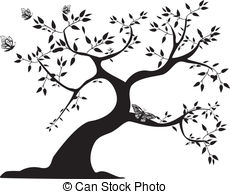 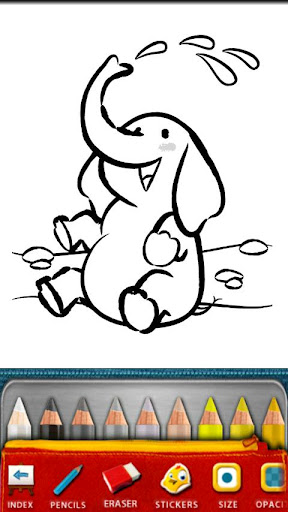 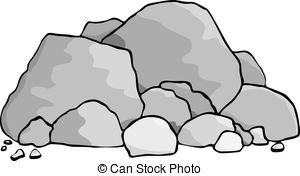 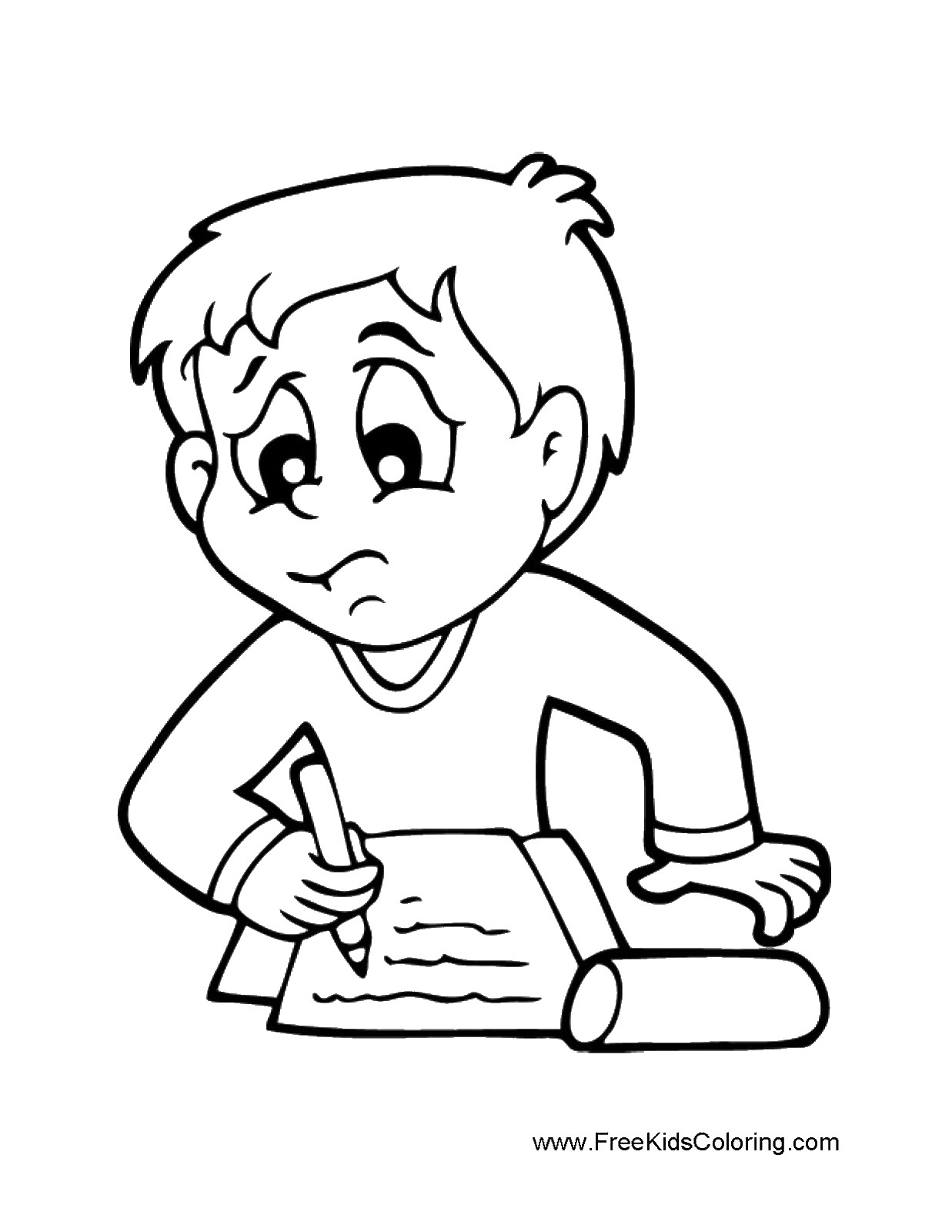 דרגות הבריאה:                                                                  ומהי הדרגה החמישית העליונה?בס"ד            אמונת עם ישראל:  לאחר דחיית דברי הפילוסוף, הנוצרי, והמוסלמי- מגיע מלך כוזר למסקנה כי עליו לפנות אל היהודים, 
שעליהם מתבססות  דתות הנצרות והאיסלאם, והוא מזמין אליו חכם יהודי, המכונה 'חבר' [=תלמיד חכם].אמונת ישראל:                                                                                  שאלות המלך:ssדרגות הבריאה:                                                                  ומהי הדרגה החמישית העליונה?